Об утверждении административного регламента предоставления муниципальной услуги по предоставлению земельного участка, находящегосяв муниципальной (неразграниченной государственной) собственности,в собственность бесплатноВ соответствии с федеральными законами от 27 июля 2010 г.                 № 210-ФЗ «Об организации предоставления государственных и муниципальных услуг», от 6 октября 2003 г. № 131-ФЗ «Об общих принципах организации местного самоуправления в Российской Федерации», Законом Республики Татарстан от 28 июля 2004 г. № 45-ЗРТ «О местном самоуправлении в Республике Татарстан» ИСПОЛНИТЕЛЬНЫЙ КОМИТЕТ ПОСТАНОВЛЯЕТ:1.-Утвердить административный регламент предоставления муниципальной услуги по предоставлению земельного участка, находящегося в муниципальной (неразграниченной государственной) собственности, в собственность бесплатно (Приложение № 1).2.-Правовому управлению исполнительного комитета района (Ханнанова А.Б.) опубликовать настоящее постановление в газете «Альметьевский вестник» и разместить на «Официальном портале правовой информации Республики Татарстан (PRAVO.TATARSTAN.RU)».3. Настоящее постановление вступает в силу после его официального опубликования.4. Контроль за исполнением настоящего постановления возложить            на заместителя руководителя исполнительного комитета района по экономике Подовалова А.Н.И.о. руководителяисполнительного комитета района                                           А.Н. ПодоваловПриложение № 1УТВЕРЖДЕНпостановлением исполнительного комитетаАльметьевского муниципального районаот «____» _______20____ г. №_____Административный регламентпредоставления муниципальной услуги по предоставлению земельного участка, находящегося в муниципальной (неразграниченной государственной) собственности, в собственность бесплатно1. Общие положения1.1. Настоящий административный регламент предоставления муниципальной услуги (далее – Регламент) устанавливает стандарт и порядок предоставления муниципальной услуги по предоставлению земельного участка, находящегося в муниципальной (неразграниченной государственной) собственности, в собственность бесплатно (далее – муниципальная услуга).1.2. Получатели муниципальной услуги (далее - заявитель): граждане и юридические лица, указанные в пункте 2 статьи 39.5 Земельного кодекса Российской Федерации (приложение №1 к Регламенту).1.3. Муниципальная услуга предоставляется исполнительным комитетом Альметьевского муниципального района (далее – исполнительный комитет района).Исполнитель муниципальной услуги – Палата земельных и имущественных отношений Альметьевского муниципального района Республики Татарстан (далее – Палата).1.3.1. Местонахождение исполнительного комитета района: г. Альметьевск, ул. Ленина, д. 39.Местонахождение Палаты: г. Альметьевск, ул. Тукая, д. 9А.График работы: понедельник – пятница: с 8:00 до 17:15; суббота, воскресенье: выходные дни.Время перерыва с 12:00 до 13:15.Справочный телефон 8(8553) 43-86-91. Проход по документам, удостоверяющим личность.1.3.2. Адрес сайта муниципального района в информационно-телекоммуникационной сети «Интернет» (далее – сеть «Интернет»): http://almetyevsk.tatar.ru/.1.3.3. Информация о государственной услуге может быть получена: 1) посредством информационных стендов, содержащих визуальную и текстовую информацию о муниципальной услуге, расположенных в помещениях исполнительного комитета района (Палаты) для работы с заявителями. Информация, размещаемая на информационных стендах, включает в себя сведения о муниципальной услуге, содержащиеся в пунктах (подпунктах) 1.1, 1.3.1, 2.3, 2.5, 2.8, 2.10, 2.11, 5.1 настоящего Регламента;2) посредством сети «Интернет» на сайте муниципального района (http://almetyevsk.tatar.ru/);3) на Портале государственных и муниципальных услуг Республики Татарстан (http://uslugi.tatar.ru/); 4) на Едином портале государственных и муниципальных услуг (функций) (http://www.gosuslugi.ru/);5) в исполнительном комитете района (Палате):	– при устном обращении - лично или по телефону; – при письменном (в том числе в форме электронного документа) обращении; – на бумажном носителе по почте, в электронной форме; – по электронной почте (pzio@mail.ru).1.3.4. Информация по вопросам предоставления муниципальной услуги размещается специалистом Палаты на сайте муниципального района и на информационных стендах в помещениях Палаты для работы с заявителями.1.4. Предоставление муниципальной услуги осуществляется в соответствии с:– Гражданским кодексом Российской Федерации от 30 ноября 1994 г. № 51-ФЗ (Собрание законодательства Российской Федерации, 5 декабря 1994 г., № 32, ст. 3301), (далее – ГК РФ);– Земельным кодексом Российской Федерации от 25 октября 2001 г. № 136-ФЗ (Собрание законодательства Российской Федерации, 29 октября 2001 г., №44, ст.4147), (далее – ЗК РФ);– Федеральным законом от 6 октября 2003 г. №131-ФЗ «Об общих принципах организации местного самоуправления в Российской Федерации» (Собрание законодательства РФ, 6 октября 2003 г., №40, ст.3822), (далее – Федеральный закон №131-ФЗ);– Федеральным законом от 27 июля 2010 г. №210-ФЗ «Об организации предоставления государственных и муниципальных услуг» (Собрание законодательства Российской Федерации, 2 августа 2010 г., №31, ст.4179), (далее – Федеральный закон № 210-ФЗ);– приказом Минэкономразвития России от 27 ноября 2014 г. №762 «Об утверждении требований к подготовке схемы расположения земельного участка или земельных участков на кадастровом плане территории и формату схемы расположения земельного участка или земельных участков на кадастровом плане территории при подготовке схемы расположения земельного участка или земельных участков на кадастровом плане территории в форме электронного документа, формы схемы расположения земельного участка или земельных участков на кадастровом плане территории, подготовка которой осуществляется в форме документа на бумажном носителе» (Официальный интернет-портал правовой информации http://www.pravo.gov.ru, 18 февраля 2015 г.), (далее – приказ №762);– приказом Минэкономразвития России от 12 января 2015 г. №1 «Об утверждении перечня документов, подтверждающих право заявителя на приобретение земельного участка без проведения торгов» (Официальный интернет-портал правовой информации http://www.pravo.gov.ru, 28 февраля 2015 г.), (далее – приказ №1);– Законом Республики Татарстан от 28 июля 2004 г. № 45-ЗРТ «О местном самоуправлении в Республике Татарстан» (Республика Татарстан, №155-156, 3 августа 2004 г.), (далее – Закон РТ № 45-ЗРТ);– Уставом Альметьевского муниципального района Республики Татарстан, утвержденного Решением Совета Альметьевского муниципального района от 22 сентября 2011 г.  № 116 (с изменениями от 11мая 2018 г. №237) (далее – Устав);– положением об исполнительном комитете Альметьевского муниципального района Республики Татарстан, утвержденного Решением Совета Альметьевского муниципального района от 31 мая 2018 г. №244, (далее – Положение об исполнительном комитете района);– постановлением исполнительного комитета Альметьевского муниципального района Республики Татарстан от 10 августа 2018 г. №1213 «Об утверждении регламента подготовки, согласования и подписания нормативно-правовых и правовых документов, договоров (соглашений, контрактов) исполнительного комитета района»;– положением о Палате земельных и имущественных отношений Альметьевского муниципального района Республики Татарстан, утвержденным Решением Совета Альметьевского муниципального района от 13 декабря 2011 г. № 151, (далее – Положение о Палате).1.5. В настоящем Регламенте используются следующие термины и определения:– удаленное рабочее место многофункционального центра предоставления государственных и муниципальных услуг – окно приема и выдачи документов, консультирования заявителей в сельских поселениях муниципальных районов;– техническая ошибка – ошибка (описка, опечатка, грамматическая или арифметическая ошибка либо подобная ошибка), допущенная органом, предоставляющим муниципальную услугу, и приведшая к несоответствию сведений, внесенных в документ (результат муниципальной                   услуги), сведениям в документах, на основании которых вносились сведения.В настоящем Регламенте под заявлением о предоставлении муниципальной услуги (далее - заявление) понимается запрос о предоставлении муниципальной услуги (п.2 ст.2 Федерального закона от 27.07.2010 г. №210-ФЗ). Заявление заполняется на стандартном бланке (приложение №2 к Регламенту).2. Стандарт предоставления муниципальной услуги3. Состав, последовательность и сроки выполнения административных процедур, требования к порядку их выполнения, в том числе особенности выполнения административных процедур в электронной форме, а также особенности выполнения административных процедур в многофункциональных центрах, в удаленных рабочих местах многофункционального центра предоставления государственных и муниципальных услуг.3.1. Описание последовательности действий при предоставлении муниципальной услуги.3.1.1. Предоставление муниципальной услуги включает в себя следующие административные процедуры:1) консультирование заявителя;2) прием и регистрация заявления о предоставлении муниципальной услуги и документов;3) формирование и направление межведомственных запросов в органы, участвующие в предоставлении муниципальной услуги;4) подготовка результата муниципальной услуги;5) выдача заявителю результата муниципальной услуги.3.1.2. Блок-схема последовательности действий по предоставлению муниципальной услуги представлена в приложении № 6 к Регламенту. Технологическая схема предоставления муниципальной услуги представлена в приложении №10 к Регламенту.3.2. Оказание консультаций заявителю.3.2.1. Заявитель вправе обратиться в Палату лично, по телефону и (или) электронной почте для получения консультаций о порядке получения муниципальной услуги.Специалист Палаты консультирует заявителя, в том числе по составу, форме представляемой документации и другим вопросам для получения муниципальной услуги и при необходимости оказывает помощь в заполнении бланка заявления.Процедуры, устанавливаемые настоящим пунктом, осуществляются в день обращения заявителя.Результат процедур: консультации по составу, форме представляемой документации и другим вопросам получения муниципальной услуги.3.3. Принятие и регистрация заявления.3.3.1. Заявитель лично, через доверенное лицо или через МФЦ подает письменное заявление о предоставлении муниципальной услуги и представляет документы в соответствии с пунктом 2.5 настоящего Регламента в Палату. Документы могут быть поданы через удаленное рабочее место. Список удаленных рабочих мест приведен в приложении № 7 к Регламенту.Заявление о предоставлении муниципальной услуги в электронной форме направляется в Палату по электронной почте (pzio@mail.ru) или через Интернет-приемную. Регистрация заявления, поступившего в электронной форме, осуществляется в установленном порядке. 3.3.2. Специалист Палаты, ведущий прием заявлений, осуществляет:- установление личности заявителя; - проверку полномочий заявителя (в случае действия по доверенности);- проверку наличия документов, предусмотренных пунктом 2.5 настоящего Регламента; - проверку соответствия представленных документов установленным требованиям (надлежащее оформление копий документов, отсутствие в документах подчисток, приписок, зачеркнутых слов и иных не оговоренных исправлений).В случае представления заявления в форме электронного документа представителем заявителя, действующим на основании доверенности, к заявлению прилагается доверенность в виде электронного образа такого документа.В случае отсутствия замечаний специалист Палаты осуществляет:- прием и регистрацию заявления;- вручение заявителю копии описи представленных документов с отметкой о дате приема документов, присвоенном входящем номере, дате и времени исполнения муниципальной услуги;- направление заявления на рассмотрение председателю Палаты.В случае наличия оснований для отказа в приеме документов, специалист Палаты, ведущий прием документов, уведомляет заявителя о наличии препятствий для регистрации заявления и возвращает ему документы с письменным объяснением содержания выявленных оснований для отказа в приеме документов.Процедуры, устанавливаемые настоящим пунктом, осуществляются:- прием заявления и документов, не более 15 минут;- регистрация заявления в течение одного рабочего дня с момента поступления заявления.Результат процедур: принятое и зарегистрированное заявление, направленное на рассмотрение председателю Палаты или возвращенные заявителю документы. 3.3.3. Председатель Палаты рассматривает заявление, определяет исполнителя и направляет ему заявление.Процедура, устанавливаемая настоящим пунктом, осуществляется в течение одного дня с момента регистрации заявления.Результат процедуры: направленное исполнителю заявление.3.4. Формирование и направление межведомственных запросов в органы, участвующие в предоставлении муниципальной услуги.3.4.1. Специалист Палаты:- рассматривает документы и определяет перечень запросов, направляемых в том числе посредством межведомственного и электронного взаимодействия, необходимых для оказания муниципальной услуги. Перечень документов (сведений) определяется в зависимости от категории получателей услуг (приложение №8 к Регламенту).- формирует и направляет запросы.Перечень органов и организаций, у которых запрашиваются документы (сведения) в рамках предоставления муниципальной услуги приведен в приложении № 9 к Регламенту.Процедуры, устанавливаемые настоящим пунктом, осуществляются в течение одного дня с момента поступления специалисту заявления о предоставлении муниципальной услуги.Результат процедуры: направленные запросы. 3.4.2. Специалисты поставщиков данных на основании запросов Палаты предоставляют запрашиваемые документы (сведения).Процедуры, устанавливаемые настоящим подпунктом, осуществляются в следующие сроки:- по документам (сведениям), направляемым специалистами Росреестра, не более трех рабочих дней;- по остальным поставщикам - в течение пяти дней со дня поступления запроса в орган или организацию, предоставляющий документ (сведения), если иные сроки подготовки и направления ответа на запрос не установлены федеральными законами, правовыми актами Правительства Российской Федерации и принятыми в соответствии с федеральными законами нормативными правовыми актами Республики Татарстан.Результат процедур: документы (сведения) либо уведомление об отказе, направленные в Палату.3.5. Подготовка результата муниципальной услуги.3.5.1. Специалист Палаты на основании полученных документов:- принимает решение о передаче земельного участка в собственность бесплатно или об отказе в предоставлении муниципальной услуги;- подготавливает проект постановления или проект письма об отказе;- направляет письмо об отказе на подпись председателю Палаты или направляет в электронной форме проект постановления (с приложением пакета документов) на согласование должностным лицам, определяемым регламентом исполнительного комитета района и на подпись Руководителю исполнительного комитета района.Процедуры, устанавливаемые настоящим пунктом, осуществляются в течение 2 дней с момента поступления всех ответов на запросы.Результат процедур: письмо об отказе, направленное на подпись председателю Палаты или проект постановления, направленный на согласование.3.5.2. Должностные лица органов местного самоуправления (государственной власти), руководитель исполнительного комитета: - рассматривают проект постановления;- согласовывают и подписывают проект постановления либо направляют уведомление об отказе в согласовании с письменным обоснованием причин отказа.Процедуры, устанавливаемые настоящим пунктом, осуществляются в соответствии с регламентом исполнительного комитета района. 3.5.3. В случае согласования и подписания проекта постановления протокольный отдел исполнительного комитета:- регистрирует подписанный проект постановления и направляет в Палату.Процедуры, устанавливаемые настоящим пунктом, осуществляются в соответствии с регламентом исполнительного комитета района. 3.5.4. В случае поступления уведомления об отказе в согласовании, специалист Палаты готовит проект письма об отказе в предоставлении муниципальной услуги, в порядке, предусмотренном п. 3.5.1. настоящего Регламента.Председатель Палаты подписывает письмо об отказе и направляет специалисту Палаты для регистрации.Процедуры, устанавливаемые настоящим пунктом, осуществляются в течение одного дня с момента окончания предыдущей процедуры. Результат процедуры: направленное в Палату зарегистрированное постановление или письмо об отказе, направленное на регистрацию. 3.6. Выдача заявителю результата муниципальной услуги3.6.1. Специалист Палаты на основании поступившего постановления:- подготавливает проект акта приема - передачи земельного участка;- согласовывает проект подготовленного документа и направляет на подпись председателю Палаты.В случае поступления письма об отказе, осуществляет процедуры предусмотренные подпунктом 3.6.4 настоящего Регламента.Процедуры, устанавливаемые настоящим пунктом, осуществляются в течение одного дня с момента поступления постановления в Палату.Результат процедур: направленный на подпись проект акта приема-передачи.3.6.2. Председатель Палаты подписывает акт приема-передачи и направляет специалисту Палаты.Процедуры, устанавливаемые настоящим пунктом, осуществляются в течение одного дня с момента окончания предыдущей процедуры. Результат процедур: подписанный акт приема-передачи земельного участка.3.6.3. Специалист Палаты:- извещает заявителя (его представителя) с использованием способа связи, указанного в заявлении, о результате предоставления муниципальной услуги, сообщает дату и время выдачи результата муниципальной услуги;- регистрирует документы (готовит заверенные копии).Процедуры, устанавливаемые настоящим пунктом, осуществляются на следующий день после подписания документа председателем Палаты.Результат процедуры: извещение заявителя.3.6.4. Специалист Палаты выдает заявителю постановление и акт приема - передачи под роспись.В случае отказа в предоставлении муниципальной услуги выдает заявителю либо направляет по почте письмо об отказе в предоставлении муниципальной услуги.Процедура, устанавливаемая настоящим пунктом, осуществляется:- в течение 15 минут - в случае личного прибытия заявителя;- в течение 3 рабочих дней с момента окончания процедуры предусмотренной подпунктом 3.6.2 настоящего Регламента, в случае направления ответа по почте письмом.Результат процедуры: выданные заявителю постановление и акт приема - передачи земельного участка или направленное по почте письмо об отказе.3.6.5. Специалист Палаты:- направляет копию постановления в Управление Росреестра по Республике Татарстан в случаях и порядке, предусмотренным действующим законодательством.Процедура, устанавливаемая настоящим пунктом, осуществляется в течение пяти рабочих дней со дня его принятия. Результат процедур: направленные документы.3.7. Предоставление муниципальной услуги через МФЦ.3.7.1.  Заявитель вправе обратиться для получения муниципальной услуги в МФЦ, в удаленное рабочее место МФЦ. 3.7.2. Предоставление муниципальной услуги через МФЦ осуществляется в соответствии с регламентом работы МФЦ, утвержденным в установленном порядке. 3.7.3. При поступлении документов из МФЦ на получение муниципальной услуги, процедуры осуществляются в соответствии с пунктами 3.3 – 3.6 настоящего Регламента. Результат муниципальной услуги направляется в МФЦ.3.8. Исправление технических ошибок. 3.8.1. В случае обнаружения технической ошибки в документе, являющемся результатом муниципальной услуги, заявитель представляет в Палату:- заявление об исправлении технической ошибки (приложение № 5 к Регламенту);- документ, выданный заявителю как результат муниципальной услуги, в котором содержится техническая ошибка;- документы, имеющие юридическую силу, свидетельствующие о наличии технической ошибки. Заявление об исправлении технической ошибки в сведениях, указанных в документе, являющемся результатом муниципальной услуги, подается заявителем (его представителем) лично, либо почтовым отправлением (в том числе с использованием электронной почты), либо через единый портал государственных и муниципальных услуг или МФЦ.3.8.2. Специалист, ответственный за прием документов, осуществляет прием заявления об исправлении технической ошибки, регистрирует заявление с приложенными документами и передает их специалисту Палаты.Процедура, устанавливаемая настоящим пунктом, осуществляется в течение одного дня с момента регистрации заявления. Результат процедуры: принятое и зарегистрированное заявление, направленное на рассмотрение специалисту Палаты.3.8.3. Специалист Палаты рассматривает документы и в целях внесения исправлений в документ, являющийся результатом услуги, осуществляет процедуры, предусмотренные пунктами 3.5 настоящего Регламента, и выдает исправленный документ заявителю (его представителю) лично под роспись с изъятием у заявителя (его представителя) оригинала документа, в котором содержится техническая ошибка, или направляет в адрес заявителя почтовым отправлением (посредством электронной почты) письмо о возможности получения документа при предоставлении в Палату оригинала документа, в котором содержится техническая ошибка.Процедура, устанавливаемая настоящим подпунктом, осуществляется в течение трех дней после обнаружения технической ошибки или получения от любого заинтересованного лица заявления о допущенной ошибке.Результат процедуры: выданный (направленный) заявителю документ.4. Порядок и формы контроля за предоставлением муниципальной услуги.4.1. Контроль за полнотой и качеством предоставления муниципальной услуги включает в себя выявление и устранение нарушений прав заявителей, проведение проверок соблюдения процедур предоставления муниципальной услуги, подготовку решений на действия (бездействие) должностных лиц органа местного самоуправления.Формами контроля за соблюдением исполнения административных процедур являются:1) проверка и согласование проектов документов по предоставлению муниципальной услуги. Результатом проверки является визирование проектов;2) проводимые в установленном порядке проверки ведения делопроизводства;3) проведение в установленном порядке контрольных проверок соблюдения процедур предоставления муниципальной услуги.Контрольные проверки могут быть плановыми (осуществляться на основании полугодовых или годовых планов работы органа местного самоуправления) и внеплановыми. При проведении проверок могут рассматриваться все вопросы, связанные с предоставлением муниципальной услуги (комплексные проверки), или по конкретному обращению заявителя.В целях осуществления контроля за совершением действий при предоставлении муниципальной услуги и принятии решений руководителю Исполнительного комитета района представляются справки о результатах предоставления муниципальной услуги.4.2. Текущий контроль за соблюдением последовательности действий, определенных административными процедурами по предоставлению муниципальной услуги, осуществляется председателем Палаты, ответственным за организацию работы по предоставлению муниципальной услуги, а также специалистами Палаты.4.3. Перечень должностных лиц, осуществляющих текущий контроль, устанавливается положениями о структурных подразделениях органа местного самоуправления и должностными регламентами.По результатам проведенных проверок в случае выявления нарушений прав заявителей виновные лица привлекаются к ответственности в соответствии с законодательством Российской Федерации.4.4. Руководитель органа местного самоуправления несет ответственность за несвоевременное рассмотрение обращений заявителей.Руководитель (заместитель руководителя) структурного подразделения органа местного самоуправления несет ответственность за несвоевременное и (или) ненадлежащее выполнение административных действий, указанных в разделе 3 настоящего Регламента.Должностные лица и иные муниципальные служащие за решения и действия (бездействие), принимаемые (осуществляемые) в ходе предоставления муниципальной услуги, несут ответственность в установленном законом порядке.4.5. Контроль за предоставлением муниципальной услуги со стороны граждан, их объединений и организаций, осуществляется посредством открытости деятельности исполнительного комитета района и Палаты при предоставлении муниципальной услуги, получения полной, актуальной и достоверной информации о порядке предоставления муниципальной услуги и возможности досудебного рассмотрения обращений (жалоб) в процессе предоставления муниципальной услуги.5. Досудебный (внесудебный) порядок обжалования решений и действий (бездействия) органов, предоставляющих муниципальную услугу, а также их должностных лиц, муниципальных служащих.5.1. Получатели муниципальной услуги имеют право на обжалование в досудебном порядке действий (бездействия) лиц, участвующих в предоставлении муниципальной услуги, в Палату или в исполнительный комитет района.Заявитель может обратиться с жалобой, в том числе в следующих случаях:1) нарушение срока регистрации запроса заявителя о предоставлении муниципальной услуги;2) нарушение срока предоставления муниципальной услуги;3) требование у заявителя документов, не предусмотренных нормативными правовыми актами Российской Федерации, Республики Татарстан, муниципальными правовыми актами для предоставления муниципальной услуги;4) отказ в приеме документов, предоставление которых предусмотрено нормативными правовыми актами Российской Федерации, Республики Татарстан, муниципальными правовыми актами для предоставления муниципальной услуги, у заявителя;5) отказ в предоставлении муниципальной услуги, если основания отказа не предусмотрены федеральными законами и принятыми в соответствии с ними иными нормативными правовыми актами Российской Федерации, Республики Татарстан, муниципальными правовыми актами;6) затребование от заявителя при предоставлении муниципальной услуги платы, не предусмотренной нормативными правовыми актами Российской Федерации, законами и иными нормативными правовыми актами Республики Татарстан, муниципальными правовыми актами;7) отказ в исправлении допущенных опечаток и ошибок в выданных в результате предоставления муниципальной услуги документах либо нарушение установленного срока таких исправлений;8) нарушение срока или порядка выдачи документов по результатам предоставления муниципальной услуги;9) приостановление предоставления муниципальной услуги, если основания приостановления не предусмотрены федеральными законами и принятыми в соответствии с ними иными нормативными правовыми актами Российской Федерации, законами и иными нормативными правовыми актами Республики Татарстан, муниципальными правовыми актами.5.2. Жалоба на решения и действия (бездействие) органа, предоставляющего муниципальную услугу, должностного лица органа, предоставляющего муниципальную услугу, муниципального служащего, руководителя органа, предоставляющего муниципальную услугу, подается в письменной форме на бумажном носителе или в электронной форме.Жалоба может быть направлена по почте, через МФЦ, с использованием сети «Интернет», сайта Альметьевского муниципального района (http://almetyevsk.tatar.ru/), Единого портала государственных и муниципальных услуг Республики Татарстан (http://uslugi.tatar.ru/), Единого портала государственных и муниципальных услуг (функций) (http://www.gosuslugi.ru/), а также может быть принята при личном приеме заявителя.5.3. Жалоба, поступившая в орган, предоставляющий муниципальную услугу, либо вышестоящий орган (при его наличии), подлежит рассмотрению в течение пятнадцати рабочих дней со дня ее регистрации, а в случае обжалования отказа органа, предоставляющего муниципальную услугу, в приеме документов у заявителя либо в исправлении допущенных опечаток и ошибок или в случае обжалования нарушения установленного срока таких исправлений - в течение пяти рабочих дней со дня ее регистрации.5.4. Жалоба должна содержать следующую информацию:1) наименование органа, предоставляющего услугу, должностного лица органа, предоставляющего услугу, или муниципального служащего, решения и действия (бездействие) которых обжалуются;2) фамилию, имя, отчество (последнее - при наличии), сведения о месте жительства заявителя - физического лица либо наименование, сведения о месте нахождения заявителя - юридического лица, а также номер (номера) контактного телефона, адрес (адреса) электронной почты (при наличии) и почтовый адрес, по которым должен быть направлен ответ заявителю;3) сведения об обжалуемых решениях и действиях (бездействии) органа, предоставляющего муниципальную услугу, должностного лица органа, предоставляющего муниципальную услугу, или муниципального служащего;4) доводы, на основании которых заявитель не согласен с решением и действием (бездействием) органа, предоставляющего услугу, должностного лица органа, предоставляющего услугу, или муниципального служащего. 5.5. К жалобе могут быть приложены копии документов, подтверждающих изложенные в жалобе обстоятельства. В таком случае в жалобе приводится перечень прилагаемых к ней документов.5.6. Жалоба подписывается подавшим ее получателем муниципальной услуги.5.7. По результатам рассмотрения жалобы принимается одно из следующих решений:1) жалоба удовлетворяется, в том числе в форме отмены принятого решения, исправления допущенных опечаток и ошибок в выданных в результате предоставления государственной услуги документах, возврата заявителю денежных средств, взимание которых не предусмотрено нормативными правовыми актами Российской Федерации, нормативными правовыми актами Республики Татарстан, муниципальными правовыми актами;2) в удовлетворении жалобы отказывается. Не позднее дня, следующего за днем принятия решения, указанного в настоящем пункте, заявителю в письменной форме и по желанию заявителя в электронной форме направляется мотивированный ответ о результатах рассмотрения жалобы.5.8. В случае установления в ходе или по результатам рассмотрения жалобы признаков состава административного правонарушения или преступления должностное лицо, работник наделенное полномочиями по рассмотрению жалоб, незамедлительно направляют имеющиеся материалы в органы прокуратуры.Заместитель руководителя	исполнительного комитета районапо экономике                                                                               А.Н. ПодоваловВыписка из Земельного кодекса Российской Федерации(с изм. и доп., вступ. в силу с 1 сентября 2018 г.)Статья 39.5. Случаи предоставления земельного участка, находящегося в государственной или муниципальной собственности, гражданину или юридическому лицу в собственность бесплатноПредоставление земельного участка, находящегося в государственной или муниципальной собственности, гражданину или юридическому лицу в собственность бесплатно на основании решения уполномоченного органа осуществляется в случае предоставления:1) земельного участка, образованного в границах застроенной территории, в отношении которой заключен договор о ее развитии, лицу, с которым заключен этот договор;2) земельного участка религиозной организации, имеющей в собственности здания или сооружения религиозного или благотворительного назначения, расположенные на таком земельном участке;3) земельного участка, образованного в результате раздела земельного участка, предоставленного некоммерческой организации, созданной гражданами, для ведения садоводства, огородничества и относящегося к имуществу общего пользования, данной некоммерческой организации или в случаях, предусмотренных федеральным законом, в общую собственность членов данной некоммерческой организации;4) земельного участка гражданину по истечении пяти лет со дня предоставления ему земельного участка в безвозмездное пользование в соответствии с подпунктом 6 пункта 2 статьи 39.10 настоящего Кодекса при условии, что этот гражданин использовал такой земельный участок в указанный период в соответствии с установленным разрешенным использованием;5) земельного участка гражданину по истечении пяти лет со дня предоставления ему земельного участка в безвозмездное пользование в соответствии с подпунктом 7 пункта 2 статьи 39.10 настоящего Кодекса при условии, что этот гражданин использовал такой земельный участок в указанный период в соответствии с установленным разрешенным использованием и работал по основному месту работы в муниципальном образовании и по специальности, которые определены законом субъекта Российской Федерации;6) земельного участка гражданам, имеющим трех и более детей, в случае и в порядке, которые установлены органами государственной власти субъектов Российской Федерации. Органами государственной власти субъектов Российской Федерации может быть предусмотрено требование о том, что такие граждане должны состоять на учете в качестве нуждающихся в жилых помещениях или у таких граждан имеются основания для постановки их на данный учет, а также установлена возможность предоставления таким гражданам с их согласия иных мер социальной поддержки по обеспечению жилыми помещениями взамен предоставления им земельного участка в собственность бесплатно;7) земельного участка иным не указанным в подпункте 6 настоящей статьи отдельным категориям граждан и (или) некоммерческим организациям, созданным гражданами, в случаях, предусмотренных федеральными законами, отдельным категориям граждан в случаях, предусмотренных законами субъектов Российской Федерации;8) земельного участка, предоставленного религиозной организации на праве постоянного (бессрочного) пользования и предназначенного для сельскохозяйственного производства, этой организации в случаях, предусмотренных законами субъектов Российской Федерации;9) земельного участка гражданину в соответствии с Федеральным законом «Об особенностях предоставления гражданам земельных участков, находящихся в государственной или муниципальной собственности и расположенных на территориях субъектов Российской Федерации, входящих в состав Дальневосточного федерального округа, и о внесении изменений в отдельные законодательные акты Российской Федерации»;10) земельного участка в соответствии с Федеральным законом от 24 июля 2008 года №161-ФЗ «О содействии развитию жилищного строительства»;11) земельного участка, включенного в границы территории инновационного научно-технологического центра, фонду, созданному в соответствии с Федеральным законом «Об инновационных научно-технологических центрах и о внесении изменений в отдельные законодательные акты Российской Федерации».Статья 39.16. Основания для отказа в предоставлении земельного участка, находящегося в государственной или муниципальной собственности, без проведения торговУполномоченный орган принимает решение об отказе в предоставлении земельного участка, находящегося в государственной или муниципальной собственности, без проведения торгов при наличии хотя бы одного из следующих оснований:1) с заявлением о предоставлении земельного участка обратилось лицо, которое в соответствии с земельным законодательством не имеет права на приобретение земельного участка без проведения торгов;2) указанный в заявлении о предоставлении земельного участка земельный участок предоставлен на праве постоянного (бессрочного) пользования, безвозмездного пользования, пожизненного наследуемого владения или аренды, за исключением случаев, если с заявлением о предоставлении земельного участка обратился обладатель данных прав или подано заявление о предоставлении земельного участка в соответствии с подпунктом 10 пункта 2 статьи 39.10 настоящего Кодекса;3) указанный в заявлении о предоставлении земельного участка земельный участок предоставлен некоммерческой организации, созданной гражданами, для ведения огородничества, садоводства, дачного хозяйства или комплексного освоения территории в целях индивидуального жилищного строительства, за исключением случаев обращения с заявлением члена этой некоммерческой организации либо этой некоммерческой организации, если земельный участок относится к имуществу общего пользования;4) на указанном в заявлении о предоставлении земельного участка земельном участке расположены здание, сооружение, объект незавершенного строительства, принадлежащие гражданам или юридическим лицам, за исключением случаев, если на земельном участке расположены сооружения (в том числе сооружения, строительство которых не завершено), размещение которых допускается на основании сервитута, публичного сервитута, или объекты, размещенные в соответствии со статьей 39.36 настоящего Кодекса, либо с заявлением о предоставлении земельного участка обратился собственник этих здания, сооружения, помещений в них, этого объекта незавершенного строительства, а также случаев, если подано заявление о предоставлении земельного участка и в отношении расположенных на нем здания, сооружения, объекта незавершенного строительства принято решение о сносе самовольной постройки либо решение о сносе самовольной постройки или ее приведении в соответствие с установленными требованиями и в сроки, установленные указанными решениями, не выполнены обязанности, предусмотренные частью 11 статьи 55.32 Градостроительного кодекса Российской Федерации;5) на указанном в заявлении о предоставлении земельного участка земельном участке расположены здание, сооружение, объект незавершенного строительства, находящиеся в государственной или муниципальной собственности, за исключением случаев, если на земельном участке расположены сооружения (в том числе сооружения, строительство которых не завершено), размещение которых допускается на основании сервитута, публичного сервитута, или объекты, размещенные в соответствии со статьей 39.36 настоящего Кодекса, либо с заявлением о предоставлении земельного участка обратился правообладатель этих здания, сооружения, помещений в них, этого объекта незавершенного строительства;6) указанный в заявлении о предоставлении земельного участка земельный участок является изъятым из оборота или ограниченным в обороте и его предоставление не допускается на праве, указанном в заявлении о предоставлении земельного участка;7) указанный в заявлении о предоставлении земельного участка земельный участок является зарезервированным для государственных или муниципальных нужд в случае, если заявитель обратился с заявлением о предоставлении земельного участка в собственность, постоянное (бессрочное) пользование или с заявлением о предоставлении земельного участка в аренду, безвозмездное пользование на срок, превышающий срок действия решения о резервировании земельного участка, за исключением случая предоставления земельного участка для целей резервирования;8) указанный в заявлении о предоставлении земельного участка земельный участок расположен в границах территории, в отношении которой с другим лицом заключен договор о развитии застроенной территории, за исключением случаев, если с заявлением о предоставлении земельного участка обратился собственник здания, сооружения, помещений в них, объекта незавершенного строительства, расположенных на таком земельном участке, или правообладатель такого земельного участка;9) указанный в заявлении о предоставлении земельного участка земельный участок расположен в границах территории, в отношении которой с другим лицом заключен договор о развитии застроенной территории, или земельный участок образован из земельного участка, в отношении которого с другим лицом заключен договор о комплексном освоении территории, за исключением случаев, если такой земельный участок предназначен для размещения объектов федерального значения, объектов регионального значения или объектов местного значения и с заявлением о предоставлении такого земельного участка обратилось лицо, уполномоченное на строительство указанных объектов;10) указанный в заявлении о предоставлении земельного участка земельный участок образован из земельного участка, в отношении которого заключен договор о комплексном освоении территории или договор о развитии застроенной территории, и в соответствии с утвержденной документацией по планировке территории предназначен для размещения объектов федерального значения, объектов регионального значения или объектов местного значения, за исключением случаев, если с заявлением о предоставлении в аренду земельного участка обратилось лицо, с которым заключен договор о комплексном освоении территории или договор о развитии застроенной территории, предусматривающие обязательство данного лица по строительству указанных объектов;11) указанный в заявлении о предоставлении земельного участка земельный участок является предметом аукциона, извещение о проведении которого размещено в соответствии с пунктом 19 статьи 39.11 настоящего Кодекса;12) в отношении земельного участка, указанного в заявлении о его предоставлении, поступило предусмотренное подпунктом 6 пункта 4 статьи 39.11 настоящего Кодекса заявление о проведении аукциона по его продаже или аукциона на право заключения договора его аренды при условии, что такой земельный участок образован в соответствии с подпунктом 4 пункта 4 статьи 39.11 настоящего Кодекса и уполномоченным органом не принято решение об отказе в проведении этого аукциона по основаниям, предусмотренным пунктом 8 статьи 39.11 настоящего Кодекса;13) в отношении земельного участка, указанного в заявлении о его предоставлении, опубликовано и размещено в соответствии с подпунктом 1 пункта 1 статьи 39.18 настоящего Кодекса извещение о предоставлении земельного участка для индивидуального жилищного строительства, ведения личного подсобного хозяйства, садоводства, дачного хозяйства или осуществления крестьянским (фермерским) хозяйством его деятельности;14) разрешенное использование земельного участка не соответствует целям использования такого земельного участка, указанным в заявлении о предоставлении земельного участка, за исключением случаев размещения линейного объекта в соответствии с утвержденным проектом планировки территории;14.1) испрашиваемый земельный участок полностью расположен в границах зоны с особыми условиями использования территории, установленные ограничения использования земельных участков в которой не допускают использования земельного участка в соответствии с целями использования такого земельного участка, указанными в заявлении о предоставлении земельного участка;15) испрашиваемый земельный участок не включен в утвержденный в установленном Правительством Российской Федерации порядке перечень земельных участков, предоставленных для нужд обороны и безопасности и временно не используемых для указанных нужд, в случае, если подано заявление о предоставлении земельного участка в соответствии с подпунктом 10 пункта 2 статьи 39.10 настоящего Кодекса;16) площадь земельного участка, указанного в заявлении о предоставлении земельного участка некоммерческой организации, созданной гражданами, для ведения огородничества, садоводства, превышает предельный размер, установленный в соответствии с федеральным законом;17) указанный в заявлении о предоставлении земельного участка земельный участок в соответствии с утвержденными документами территориального планирования и (или) документацией по планировке территории предназначен для размещения объектов федерального значения, объектов регионального значения или объектов местного значения и с заявлением о предоставлении земельного участка обратилось лицо, не уполномоченное на строительство этих объектов;18) указанный в заявлении о предоставлении земельного участка земельный участок предназначен для размещения здания, сооружения в соответствии с государственной программой Российской Федерации, государственной программой субъекта Российской Федерации и с заявлением о предоставлении земельного участка обратилось лицо, не уполномоченное на строительство этих здания, сооружения;19) предоставление земельного участка на заявленном виде прав не допускается;20) в отношении земельного участка, указанного в заявлении о его предоставлении, не установлен вид разрешенного использования;21) указанный в заявлении о предоставлении земельного участка земельный участок не отнесен к определенной категории земель;22) в отношении земельного участка, указанного в заявлении о его предоставлении, принято решение о предварительном согласовании его предоставления, срок действия которого не истек, и с заявлением о предоставлении земельного участка обратилось иное не указанное в этом решении лицо;23) указанный в заявлении о предоставлении земельного участка земельный участок изъят для государственных или муниципальных нужд и указанная в заявлении цель предоставления такого земельного участка не соответствует целям, для которых такой земельный участок был изъят, за исключением земельных участков, изъятых для государственных или муниципальных нужд в связи с признанием многоквартирного дома, который расположен на таком земельном участке, аварийным и подлежащим сносу или реконструкции;24) границы земельного участка, указанного в заявлении о его предоставлении, подлежат уточнению в соответствии с Федеральным законом «О государственной регистрации недвижимости»;25) площадь земельного участка, указанного в заявлении о его предоставлении, превышает его площадь, указанную в схеме расположения земельного участка, проекте межевания территории или в проектной документации лесных участков, в соответствии с которыми такой земельный участок образован, более чем на десять процентов;26) с заявлением о предоставлении земельного участка, включенного в перечень государственного имущества или перечень муниципального имущества, предусмотренные частью 4 статьи 18 Федерального закона от 24 июля 2007 года № 209-ФЗ «О развитии малого и среднего предпринимательства в Российской Федерации», обратилось лицо, которое не является субъектом малого или среднего предпринимательства, или лицо, в отношении которого не может оказываться поддержка в соответствии с частью 3 статьи 14 указанного Федерального закона.Руководителю исполнительного комитетаАльметьевского муниципального районаРеспублики Татарстан______________________________________                                                                                               от____________________________________________________________________________________________________________________________ (для физических лиц - фамилия, имя, отчество (при наличии), место жительства, реквизиты документа, удостоверяющего личность)______________________________________________________________________________________________________________________________(для юридических лиц - наименование, место нахождения, организационно-правовая форма, сведения о государственной регистрации в ЕГРЮЛ, ОГРН)_________________________________________________________________________________________________________________________________ (почтовый адрес, адрес электронной почты, номер телефона для связи)Заявление о предоставлении земельного участка в собственность бесплатноПрошу Вас на основании п. _____ ст. 39.5 ЗК РФ предоставить для ________________________________________________________________ (указывается цель использования земельного участка)земельный участок площадью ______________ кв.м. с кадастровым номером ________________________с видом разрешенного использования _________________, из категории земель ____________________, расположенного по адресу: Альметьевский муниципальный район, _____________________ ул.________________________ д. ________, в собственность бесплатно, без проведения торгов. Дополнительные сведения (заполняются при наличии нижеуказанных условий):________________________________________________________________реквизиты решения об изъятии земельного участка для государственных или муниципальных нужд в случае, если земельный участок предоставляется взамен земельного участка, изымаемого для государственных или муниципальных нужд;___________________________________________________________________________реквизиты решения об утверждении документа территориального планирования и (или) проекта планировки территории в случае, если земельный участок предоставляется для размещения объектов, предусмотренных этим документом и (или) этим проектом;___________________________________________________________________________реквизиты решения о предварительном согласовании предоставления земельного участка в случае, если испрашиваемый земельный участок образовывался или его границы уточнялись на основании данного решения.К заявлению прилагаются следующие документы (сканкопии):Физические лица:1) Копия документа, удостоверяющего личность (для гражданина);2) Документ, подтверждающий полномочия представителя (если от имени заявителя действует представитель);3) Утвержденная схема расположения земельного участка на кадастровом плане территорий (если земельный участок предстоит образовать и не утвержден проект межевания территории, в границах которой предусмотрено образование земельного участка).Юридические лица:1) Документ, подтверждающий полномочия представителя (если от имени заявителя действует представитель);2) Утвержденная схема расположения земельного участка на кадастровом плане территорий (если земельный участок предстоит образовать и не утвержден проект межевания территории, в границах которой предусмотрено образование земельного участка).Подтверждаю свое согласие, а также согласие представляемого мною лица на обработку персональных данных (сбор, систематизацию, накопление, хранение, уточнение (обновление, изменение), использование, распространение (в том числе передачу), обезличивание, блокирование, уничтожение персональных данных, а также иных действий, необходимых для обработки персональных данных в рамках предоставления муниципальной услуги), в том числе в автоматизированном режиме, включая принятие решений на их основе органом предоставляющим муниципальную услугу, в целях предоставления муниципальной услуги.Настоящим подтверждаю: сведения, включенные в заявление, относящиеся к моей личности и представляемому мною лицу, а также внесенные мною ниже, достоверны. Документы (копии документов), приложенные к заявлению, соответствуют требованиям, установленным законодательством Российской Федерации, на момент представления заявления эти документы действительны и содержат достоверные сведения. Даю свое согласие на смс-уведомление, на участие в опросе по оценке качества предоставленной мне муниципальной услуги по телефону: _______________________.______________			_____________              ( ________________)	(дата)			                      (подпись)		                     (Ф.И.О.)     РЕСПУБЛИКА ТАТАРСТАН                          ТАТАРСТАН РЕСПУБЛИКАСЫ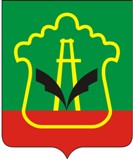 ИСПОЛНИТЕЛЬНЫЙ КОМИТЕТ                                            ӘЛМӘТ      АЛЬМЕТЬЕВСКОГО                                       МУНИЦИПАЛЬ РАЙОНЫ МУНИЦИПАЛЬНОГО РАЙОНА                             БАШКАРМА КОМИТЕТЫ___________________________________________________________________________« ____ »___________20__г.            г. Альметьевск	           № __________О предоставлении земельного участка в собственность гражданамРассмотрев обращение ________________, в соответствии со ст. 39.5 Земельного кодекса Российской Федерации           ИСПОЛНИТЕЛЬНЫЙ КОМИТЕТ ПОСТАНОВЛЯЕТ: 1. Предоставить _________ земельный участок площадью _____ кв.м., кадастровый номер __________, с видом разрешенного использования земельного участка __________, относящегося к землям ______________ расположенный по адресу: ________________________, в собственность бесплатно.2. _________ обеспечить в установленном порядке государственную регистрацию права на земельный участок, указанного в п. 1 настоящего постановления.3.  Настоящее постановление вступает в силу со дня его подписания. 4. Контроль за исполнением настоящего постановления возложить    на заместителя руководителя исполнительного комитета района по экономике.Руководитель исполнительного комитета района                                            _____________Приложение № 4к административному регламентупо предоставлению  земельного участка, находящегося в муниципальной (неразграниченной государственной) собственности,в собственность бесплатноАКТприема-передачи земельного участкаИсполнительный комитет Альметьевского муниципального района Республики Татарстан, действующий на основании Устава муниципального образования «Альметьевский муниципальный район Республики Татарстан», ИНН 1644035822, ОГРН 1051605067172, выданный Межрайонной инспекцией Федеральной налоговой службы № 16 по Республике Татарстан 30 декабря 2005 г., в лице руководителя ___________, действующего на основании ____________, именуемый в дальнейшем «Исполком», с одной стороны, и _______________, действующий на основании _________________,  именуемый (ая) в дальнейшем «Покупатель» с другой стороны, составили настоящий акт о нижеследующем. «Исполком» в соответствии с Постановлением Исполнительного комитета района от ______ № ___  передал в собственность бесплатно «Покупателю» земельный участок: 1. По настоящему акту «Исполком» передал земельный участок, а «Покупатель» принял от «Исполкома» указанный земельный участок полностью в таком виде, в каком он был на момент удостоверения договора. 2. Претензий у «Покупателя» к «Исполкому» по передаваемому земельному участку не имеется. 3. Реквизиты сторонРуководителю исполнительного комитетаАльметьевского муниципального районаРеспублики Татарстан______________________________________                                                                                               от____________________________________________________________________________________________________________________________ (для физических лиц - фамилия, имя, отчество (при наличии), место жительства, реквизиты документа, удостоверяющего личность)______________________________________________________________________________________________________________________________(для юридических лиц - наименование, место нахождения, организационно-правовая форма, сведения о государственной регистрации в ЕГРЮЛ, ОГРН)_________________________________________________________________________________________________________________________________ (почтовый адрес, адрес электронной почты, номер телефона для связи)Заявлениеоб исправлении технической ошибкиСообщаю об ошибке, допущенной при оказании муниципальной услуги __________________________________________________________(наименование услуги)Записано:___________________________________________________Правильные сведения:________________________________________Прошу исправить допущенную техническую ошибку и внести соответствующие изменения в документ, являющийся результатом муниципальной услуги. Прилагаю следующие документы:1.2.В случае принятия решения об отклонении заявления об исправлении технической ошибки прошу направить такое решение:- посредством отправления электронного документа на адрес E-mail: __________________;- в виде заверенной копии на бумажном носителе почтовым отправлением по адресу: ____________________________.Подтверждаю свое согласие, а также согласие представляемого мною лица на обработку персональных данных (сбор, систематизацию, накопление, хранение, уточнение (обновление, изменение), использование, распространение (в том числе передачу), обезличивание, блокирование, уничтожение персональных данных, а также иных действий, необходимых для обработки персональных данных в рамках предоставления муниципальной услуги), в том числе в автоматизированном режиме, включая принятие решений на их основе органом предоставляющим муниципальную услугу, в целях предоставления муниципальной услуги.Настоящим подтверждаю: сведения, включенные в заявление, относящиеся к моей личности и представляемому мною лицу, а также внесенные мною ниже, достоверны. Документы (копии документов), приложенные к заявлению, соответствуют требованиям, установленным законодательством Российской Федерации, на момент представления заявления эти документы действительны и содержат достоверные сведения. Даю свое согласие на смс-уведомление, на участие в опросе по оценке качества предоставленной мне муниципальной услуги по телефону: _______________________.______________			_____________              (________________)	(дата)			(подпись)		(Ф.И.О.)Блок-схема последовательности действий по предоставлению муниципальной услугиСписок удаленных рабочих мест и график приема документовПриложение №8к административному регламентупо предоставлению  земельного участка, находящегося в муниципальной (неразграниченной государственной) собственности,в собственность бесплатноВыписка из Перечня документов, подтверждающих право заявителя на приобретениеземельного участка без проведения торгов(Приложение к приказу Минэкономразвития Россииот 12 января 2015 г. №1)<1> Документы представляются (направляются) в подлиннике (в копии, если документы являются общедоступными) либо в копиях, заверяемых должностным лицом органа исполнительной власти или органа местного самоуправления, принимающего заявление о приобретении прав на земельный участок.<2> Собрание законодательства Российской Федерации, 2001, № 44, ст. 4147; 2014, № 26, ст. 3377.<3> Документы, обозначенные символом «*», запрашиваются органом, уполномоченным на распоряжение земельными участками, находящимися в государственной или муниципальной собственности (далее - уполномоченный орган), посредством межведомственного информационного взаимодействия. Выписка из ЕГРН об объекте недвижимости (об испрашиваемом земельном участке) не прилагается к заявлению о приобретении прав на земельный участок и не запрашивается уполномоченным органом посредством межведомственного информационного взаимодействия при предоставлении земельного участка с предварительным согласованием предоставления земельного участка в случае, если испрашиваемый земельный участок предстоит образовать. В случае если право на здание, сооружение, объект незавершенного строительства считается возникшим в силу федерального закона вне зависимости от момента государственной регистрации этого права в ЕГРН, то выписка из ЕГРН об объекте недвижимости (о здании, сооружении или об объекте незавершенного строительства, расположенном на испрашиваемом земельном участке) не прилагается к заявлению о приобретении прав на земельный участок и не запрашивается уполномоченным органом посредством межведомственного информационного взаимодействия.Перечень документов, получаемых в рамках межведомственного взаимодействияТехнологическая схема предоставления муниципальной услуги«Предоставление  земельного участка, находящегося в муниципальной (неразграниченной государственной) собственности, в собственность бесплатно»Раздел 1 «Общие сведения о муниципальной услуге»Раздел 2 «Общие сведения о «подуслугах»Раздел 3 «Сведения о заявителях «подуслуги»Раздел 4 «Документы, предоставляемые заявителем для получения «подуслуги»Раздел 5 «Документы и сведения, получаемые посредством межведомственного информационного взаимодействия»Раздел 6 «Результат «подуслуги»Раздел 7 «Технологические процессы предоставления «подуслуги»Раздел 8 «Особенности предоставления «подуслуги» в электронной форме»Реквизиты должностных лиц, ответственных за предоставление муниципальной услуги и осуществляющих контроль ее исполненияИсполнительный комитет Альметьевского муниципального районаОтветственные за предоставление муниципальной услугиНаименование требования к стандарту предоставления муниципальной услугиСодержание требования стандартаНормативный акт, устанавливающий услугу или требование1232.1. Наименование муниципальной услугиПредоставление земельного участка, находящегося в муниципальной (неразграниченной государственной) собственности, в собственность бесплатност. 39.5 ЗК РФ;2.2. Наименование исполнительно-распорядительного органа местного самоуправления, непосредственно предоставляющего муниципальную услугуИсполнительный комитет Альметьевского муниципального района Республики Татарстан.Исполнитель муниципальной услуги – Палата земельных и имущественных отношений Альметьевского муниципального района Республики Татарстан.Устав Альметьевского муниципального района;Положение об исполнительном комитете района;Положение о Палате2.3. Описание результата предоставления муниципальной услуги1. Постановление о предоставлении земельного участка (Приложение № 3 к Регламенту), акт приема-передачи земельного участка (Приложение № 4 к Регламенту).2. Письмо об отказе в предоставлении земельного участкаст. 39.2, ст. 39.5 ЗК РФ;ст. 39.16. ЗК РФ2.4. Срок предоставления муниципальной услуги, в том числе с учетом необходимости обращения в организации, участвующие в предоставлении муниципальной услуги, срок приостановления предоставления муниципальной услуги в случае, если возможность приостановления предусмотрена законодательством РФПринятие решения о предоставлении земельного участка в течение 18 рабочих дней со дня получения заявления.Приостановление срока предоставления муниципальной услуги не предусмотрено.2.5. Исчерпывающий перечень документов, необходимых в соответствии с законодательными или иными нормативными правовыми актами для предоставления муниципальной услуги, а также услуг, которые являются необходимыми и обязательными для предоставления муниципальных услуг, подлежащих представлению заявителем, способы их получения заявителем, в том числе в электронной форме, порядок их предоставления1) заявление (Приложение №2 к Регламенту);2) документы, удостоверяющие личность;3) документ, подтверждающий полномочия представителя (если от имени заявителя действует представитель);4) утвержденная схема расположения земельного участка на кадастровом плане территорий (если земельный участок предстоит образовать и не утвержден проект межевания территории, в границах которой предусмотрено образование земельного участка)Перечень дополнительных документов, предоставляемых заявителем, в зависимости от категории получателя услуг приведен в приложении №8 к Регламенту.Бланк заявления для получения муниципальной услуги заявитель может получить при личном обращении в Палату.Электронная форма бланка размещена на официальном сайте Альметьевского муниципального района.Заявление и прилагаемые документы могут быть представлены (направлены) заявителем на бумажных носителях одним из следующих способов:– лично (лицом, действующим от имени заявителя на основании доверенности);– почтовым отправлением.Заявление и документы также могут быть представлены (направлены) заявителем в виде электронного документа, подписанного усиленной квалифицированной электронной подписью, через информационно-телекоммуникационные сети общего доступа, в том числе через информационно-телекоммуникационную сеть«Интернет», и Единый портал государственных и муниципальных услугст. 39.15, ст. 39.17 ЗК РФПриказ №12.6. Исчерпывающий перечень документов, необходимых в соответствии с нормативными правовыми актами для предоставления муниципальной услуги, которые находятся в распоряжении государственных органов, органов местного самоуправления и иных организаций и которые заявитель вправе представить, а также способы их получения заявителями, в том числе в электронной форме, порядок их представления; государственный орган, орган местного самоуправления либо организация, в распоряжении которых находятся данные документыПеречень документов, получаемых в рамках межведомственного взаимодействия приведен в приложении №9 к Регламенту.Способы получения и порядок представления документов, которые заявитель вправе представить, определены пунктом 2.5 настоящего Регламента.Запрещается требовать от заявителя вышеперечисленные документы, находящиеся в распоряжении государственных органов, органов местного самоуправления и иных организаций.Непредставление заявителем документов, содержащих вышеуказанные сведения, не является основанием для отказа заявителю в предоставлении услуги2.7. Перечень органов государственной власти (органов местного самоуправления) и их структурных подразделений, согласование которых в случаях, предусмотренных нормативными правовыми актами, требуется для предоставления услуги и которое осуществляется органом, предоставляющим муниципальную услугуСогласование муниципальной услуги не требуется.2.8. Исчерпывающий перечень оснований для отказа в приеме документов, необходимых для предоставления муниципальной услуги1) подача документов ненадлежащим лицом;2) несоответствие представленных документов перечню документов, указанных в пункте 2.5 настоящего Регламента;3) наличие в документах неоговоренных исправлений, серьезных повреждений, не позволяющие однозначно истолковать их содержание;4) представление документов в ненадлежащий орган.п. 3. ст. 39.17. ЗК РФ2.9. Исчерпывающий перечень оснований для приостановления или отказа в предоставлении муниципальной услугиОснования для приостановления предоставления услуги не предусмотрены.Основания для отказа:1) заявителем представлены документы не в полном объеме, либо в представленных заявлении и (или) документах содержится неполная и (или) недостоверная информация;2) земельный участок не относится к муниципальной (неразграниченной государственной) собственности;3) при наличии оснований, предусмотренных ст. 39.16 ЗК РФ (приложение №1 к Регламенту).ст. 39.16. ЗК РФ2.10. Порядок, размер и основания взимания государственной пошлины или иной платы, взимаемой за предоставление муниципальной услугиМуниципальная услуга предоставляется на безвозмездной основе.2.11. Порядок, размер и основания взимания платы за предоставление услуг, которые являются необходимыми и обязательными для предоставления муниципальной услуги, включая информацию о методике расчета размера такой платыПредоставление необходимых и обязательных услуг не требуется.2.12. Максимальный срок ожидания в очереди при подаче запроса о предоставлении муниципальной услуги и при получении результата предоставления таких услугВремя ожидания в очереди для подачи документов и получения результата муниципальной услуги не превышает 15 минут.При получении результата предоставления муниципальной услуги максимальный срок ожидания в очереди не должен превышать 15 минут.2.13. Срок регистрации запроса заявителя о предоставлении муниципальной услуги, в том числе в электронной формеВ течение одного рабочего дня с момента поступления заявления.Запрос, поступивший в электронной форме, в выходной (праздничный) день регистрируется на следующий за выходным (праздничным) рабочий день.2.14. Требования к помещениям, в которых предоставляется муниципальная услуга, к месту ожидания и приема заявителей, в том числе к обеспечению доступности для инвалидов указанных объектов в соответствии с законодательством Российской Федерации о социальной защите инвалидов, размещению и оформлению визуальной, текстовой и мультимедийной информации о порядке предоставления таких услугПредоставление муниципальной услуги осуществляется в зданиях и помещениях, оборудованных противопожарной системой и системой пожаротушения, необходимой мебелью для оформления документов, информационными стендами.Обеспечивается беспрепятственный доступ инвалидов к месту предоставления муниципальной услуги (удобный вход-выход в помещения и перемещение в их пределах).Визуальная, текстовая и мультимедийная информация о порядке предоставления муниципальной услуги размещается в удобных для заявителей местах, в том числе с учетом ограниченных возможностей инвалидов2.15. Показатели доступности и качества муниципальной услуги, в том числе количество взаимодействий заявителя с должностными лицами при предоставлении муниципальной услуги и их продолжительность, возможность получения муниципальной услуги в многофункциональном центре предоставления государственных и муниципальных услуг, в удаленных рабочих местах многофункционального центра предоставления государственных и муниципальных услуг, возможность получения информации о ходе предоставления муниципальной услуги, в том числе с использованием информационно-коммуникационных технологийПоказателями доступности предоставления муниципальной услуги являются:– расположенность помещения для приема заявителей в зоне доступности общественного транспорта;– наличие необходимого количества специалистов, а также помещений, в которых осуществляется прием документов от заявителей;– наличие исчерпывающей информации о способах, порядке и сроках предоставления муниципальной услуги на информационных стендах, информационных ресурсах сайта муниципального района  в сети «Интернет», на Едином портале государственных и муниципальных услуг;– оказание помощи инвалидам в преодолении барьеров, мешающих получению ими услуг наравне с другими лицами.Качество предоставления муниципальной услуги характеризуется отсутствием:– очередей при приеме и выдаче документов заявителям;– нарушений сроков предоставления муниципальной услуги;– жалоб на действия (бездействие) муниципальных служащих, предоставляющих муниципальную услугу;– жалоб на некорректное, невнимательное отношение муниципальных служащих, оказывающих муниципальную услугу, к заявителям.При подаче запроса о предоставлении муниципальной услуги  и при получении результата муниципальной услуги, предполагается однократное взаимодействие должностного лица, предоставляющего муниципальную услугу, и заявителя. Продолжительность взаимодействия определяется регламентом.При предоставлении муниципальной услуги в многофункциональном центре предоставления государственных и муниципальных услуг (далее – МФЦ), в удаленных рабочих местах МФЦ консультацию, прием и выдачу документов осуществляет специалист МФЦ.МФЦ при однократном обращении заявителя с запросом о предоставлении нескольких государственных и (или) муниципальных услуг организует предоставление заявителю двух и более услуг на основании комплексного запроса.Для обеспечения получения заявителем государственных и (или) муниципальных услуг, указанных в комплексном запросе, МФЦ действует в интересах заявителя без доверенности и направляет в органы, предоставляющие государственные услуги, органы, предоставляющие муниципальные услуги, заявления, подписанные уполномоченным работником МФЦ и скрепленные печатью МФЦ, а также сведения, документы и (или) информацию, необходимые для предоставления указанных в комплексном запросе государственных и (или) муниципальных услуг, с приложением заверенной МФЦ копии комплексного запроса.Заявитель, обращающийся с комплексным запросом, одновременно с таким запросом подает в МФЦ сведения, документы и информацию, необходимую для предоставления соответствующих государственных и (или) муниципальных услуг.Информация о ходе предоставления муниципальной услуги может быть получена заявителем путем СМС оповещения, на Едином портале государственных и муниципальных услуг, в МФЦ2.16. Особенности предоставления муниципальной услуги в электронной формеКонсультацию о порядке получения муниципальной услуги в электронной форме можно получить через Интернет - приемную или через Портал государственных и муниципальных услуг Республики Татарстан.В случае, если законом предусмотрена подача заявления о предоставлении муниципальной услуги в электронной форме заявление подается через Портал государственных и муниципальных услуг Республики Татарстан (http://uslugi.tatar.ru/) или Единый портал государственных и муниципальных услуг (функций) (http://www.gosuslugi.ru/).Приложение №1к административному регламенту  по предоставлению  земельного участка, находящегося в муниципальной (неразграниченной государственной) собственности,в собственность бесплатноПриложение № 2к административному регламентупо предоставлению  земельного участка, находящегося в муниципальной (неразграниченной государственной) собственности,в собственность бесплатноПриложение № 3к административному регламентупо предоставлению  земельного участка, находящегося в муниципальной (неразграниченной государственной) собственности,в собственность бесплатно  ПОСТАНОВЛЕНИЕ                      КАРАРг. Альметьевск Республика Татарстан __________ 2018г. местонахождение земельного участка: _______________________________общей площадью: _______________________________кадастровый номер земельного участка: _______________________________           ПРОДАВЕЦ:ПОКУПАТЕЛЬ:Исполнительный комитет Альметьевского муниципального района РТИНН 1644035822Юридический адрес:423450, РТ, г.Альметьевск, ул.Ленина, д.39  Руководитель исполнительного комитета района_________________ / ________________(подпись)     ____________________________________       ______________________________________________________/ ___________________(подпись)Приложение №5к административному регламентупо предоставлению  земельного участка, находящегося в муниципальной (неразграниченной государственной) собственности,в собственность бесплатно Приложение №6к административному регламентупо предоставлению  земельного участка, находящегося в муниципальной (неразграниченной государственной) собственности,в собственность бесплатноПриложение №7к административному регламентупо предоставлению  земельного участка, находящегося в муниципальной (неразграниченной государственной) собственности,в собственность бесплатно№ п/пМесто расположения удаленного рабочего местаОбслуживаемые населенные пунктыГрафик приемадокументов12331.МФЦ г. Альметьевск, ул. Герцена, д. 86Город и районПонедельник: 8:00 – 18:00Вторник: 8:00 – 20:00Среда: 8:00 – 18:00Четверг: 8:00 – 18:00Пятница: 7:00 – 17:00Суббота: 8:00 – 18:00Воскресенье: 8:00 – 17:002.Альметьевский район, с. Абдрахманово, ул. Советская, д. 77Абдрахмановское сельское поселениеПонедельник: 8:00 – 16.15Вторник: закрытоСреда: закрытоЧетверг: закрытоПятница: закрытоСуббота: закрытоВоскресенье: закрыто3.Альметьевский район, с. Верхняя Мактама, ул. Октября, д. 50Верхнемактаминское сельское поселениеПонедельник: закрыто Вторник: 8:00 – 16.15Среда: закрытоЧетверг: закрытоПятница: закрытоСуббота: закрытоВоскресенье: закрыто4.Альметьевский район, п.г.т. Нижняя Мактама, ул. Некрасова,д.18апгт. Нижняя МактамаПонедельник: 8:00 – 17:00Вторник: 8:00 – 17:00Среда: 8:00 – 17:00Четверг: 8:00 – 17:00Пятница: 8:00 – 17:00Суббота: закрытоВоскресенье: закрыто5.Альметьевский район, с. Калейкино, ул. Школьная, д. 8Калейкинское сельское поселениеПонедельник: закрыто Вторник: закрытоСреда: 8:00 – 16.15Четверг: закрытоПятница: закрытоСуббота: закрытоВоскресенье: закрыто6.Альметьевский район, с. Кульшарипово, ул. Тукая, д. 50/2Кульшариповское сельское поселениеПонедельник: закрыто Вторник: закрытоСреда: закрытоЧетверг: 8:00 – 16.15Пятница: закрытоСуббота: закрытоВоскресенье: закрыто7.Альметьевский район, пос. ж/д станция Калейкино, ул. Железнодорожная, д. 38 бЛесно-Калейкинское сельское поселениеПонедельник: закрыто Вторник: закрытоСреда: закрытоЧетверг: закрытоПятница: 8:00 – 16.15Суббота: закрытоВоскресенье: закрыто8.Альметьевский район, с. Маметьево, ул. Советская, д. 1Маметьевское сельское поселениеПонедельник: 8:00 – 16.15Вторник: закрытоСреда: закрытоЧетверг: закрытоПятница: закрытоСуббота: закрытоВоскресенье: закрыто9.Альметьевский район, с. Минибаево, ул. Ш.Бикчурина, д. 50Миннибаевское сельское поселениеПонедельник: закрыто Вторник: 8:00 – 16.15Среда: закрытоЧетверг: закрытоПятница: закрытоСуббота: закрытоВоскресенье: закрыто10.Альметьевский район, с. Новое Каширово, ул. Тавабилова, д.153Новокашировское сельское поселениеПонедельник: закрыто Вторник: закрытоСреда: 8:00 – 16.15Четверг: закрытоПятница: закрытоСуббота: закрытоВоскресенье: закрыто11.Альметьевский район, с. Новое Надырово, ул. Советская, д. 81Новонадыровское сельское поселениеПонедельник: закрыто Вторник: закрытоСреда: закрытоЧетверг: 8:00 – 16.15Пятница: закрытоСуббота: закрытоВоскресенье: закрыто12.Альметьевский район, с. Новотроицкое, ул. Советская, д. 10Новотроицкое сельское поселениеПонедельник: закрыто Вторник: закрытоСреда: закрытоЧетверг: закрытоПятница: 8:00 – 16.15Суббота: закрытоВоскресенье: закрыто13.Альметьевский район, с. Русский Акташ, ул. Строителей, д. 14Русско-Акташское сельское поселениеПонедельник: 8:00 – 16.15Вторник: закрытоСреда: закрытоЧетверг: закрытоПятница: закрытоСуббота: закрытоВоскресенье: закрыто14.Альметьевский район, с. Старое Суркино, ул. Центральная, д. 77Старосуркинское сельское поселениеПонедельник: закрыто Вторник: 8:00 – 16.15Среда: закрытоЧетверг: закрытоПятница: закрытоСуббота: закрытоВоскресенье: закрыто15.Альметьевский район, с. Сулеево, ул. Советская, д. 53 аСулеевское сельское поселениеПонедельник: закрыто Вторник: закрытоСреда: 8:00 – 16.15Четверг: закрытоПятница: закрытоСуббота: закрытоВоскресенье: закрыто16.Альметьевский район, с. Тайсуганово, ул. Салахутдинова, д. 31Тайсугановское сельское поселениеПонедельник: закрыто Вторник: закрытоСреда: закрытоЧетверг: 8:00 – 16.15Пятница: закрытоСуббота: закрытоВоскресенье: закрыто17.Альметьевский район, с. Ямаш, ул. Школьная, д. 27 аЯмашское сельское поселениеПонедельник: закрыто Вторник: закрытоСреда: закрытоЧетверг: закрытоПятница: 8:00 – 16.15Суббота: закрытоВоскресенье: закрыто№п/пОснование предоставления земельного участка без проведения торговВид права, на котором осуществляется предоставление земельного участка бесплатно или за платуЗаявительЗемельный участокДокументы, подтверждающие право заявителя на приобретение земельного участка без проведения торгов и прилагаемые к заявлению о приобретении прав на земельный участок <1>12345611.Подпункт 1 статьи 39.5 Земельного кодексаВ собственность бесплатноЛицо, с которым заключен договор о развитии застроенной территорииЗемельный участок, образованный в границах застроенной территории, в отношении которой заключен договор о ее развитииДоговор о развитии застроенной территории;* Выписка из ЕГРН об объекте недвижимости (об испрашиваемом земельном участке);* Утвержденный проект планировки и утвержденный проект межевания территории;* Выписка из ЕГРЮЛ о юридическом лице, являющемся заявителем12.Подпункт 2 статьи 39.5 Земельного кодексаВ собственность бесплатноРелигиозная организация, имеющая в собственности здания или сооружения религиозного или благотворительного назначенияЗемельный участок, на котором расположены здания или сооружения религиозного или благотворительного назначенияДокумент, удостоверяющий (устанавливающий) права заявителя на здание, сооружение, если право на такое здание, сооружение не зарегистрировано в ЕГРНДокумент, удостоверяющий (устанавливающий) права заявителя на испрашиваемый земельный участок, если право на такой земельный участок не зарегистрировано в ЕГРН (при наличии соответствующих прав на земельный участок);Сообщение заявителя (заявителей), содержащее перечень всех зданий, сооружений, расположенных на испрашиваемом земельном участке, с указанием кадастровых (условных, инвентарных) номеров и адресных ориентиров зданий, сооружений, принадлежащих на соответствующем праве заявителю;* Выписка из ЕГРН об объекте недвижимости (об испрашиваемом земельном участке);* Выписка из ЕГРН об объекте недвижимости (о здании и (или) сооружении, расположенном(ых) на испрашиваемом земельном участке);* Выписка из ЕГРЮЛ о юридическом лице, являющемся заявителем13.Подпункт 3 статьи 39.5 Земельного кодексаВ собственность бесплатноНекоммерческая организация, созданная гражданами, которой предоставлен земельный участок для садоводства, огородничестваЗемельный участок, образованный в результате раздела земельного участка, предоставленного некоммерческой организации, созданной гражданами, для ведения садоводства, огородничества, и относящийся к имуществу общего пользования некоммерческой организацииРешение органа некоммерческой организации о приобретении земельного участка;* Утвержденный проект межевания территории;* Проект организации и застройки территории некоммерческого объединения (в случае отсутствия утвержденного проекта межевания территории;* Выписка из ЕГРН об объекте недвижимости (об испрашиваемом земельном участке);* Выписка из ЕГРЮЛ о юридическом лице, являющемся заявителем14.Подпункт 3 статьи 39.5 Земельного кодексаВ общую собственность бесплатноЧлены некоммерческой организации, созданной гражданами, которой предоставлен земельный участок для садоводства, огородничестваЗемельный участок, образованный в результате раздела земельного участка, предоставленного некоммерческой организации, созданной гражданами, для ведения садоводства, огородничества, и относящийся к имуществу общего пользования некоммерческой организацииДокумент, подтверждающий членство заявителя в некоммерческой организации;* Утвержденный проект межевания территории;* Проект организации и застройки территории некоммерческого объединения (в случае отсутствия утвержденного проекта межевания территории;* Выписка из ЕГРН об объекте недвижимости (об испрашиваемом земельном участке);* Выписка из ЕГРЮЛ о некоммерческой организации, членом которой является гражданин15.Подпункт 4 статьи 39.5 Земельного кодексаВ собственность бесплатноГражданин, которому земельный участок предоставлен в безвозмездное пользование на срок не более чем шесть лет для ведения личного подсобного хозяйства или для осуществления крестьянским (фермерским) хозяйством его деятельности на территории муниципального образования, определенного законом субъекта Российской ФедерацииЗемельный участок, предназначенный для ведения личного подсобного хозяйства или для осуществления крестьянским (фермерским) хозяйством его деятельности и используемый более пяти лет в соответствии с разрешенным использованием* Выписка из ЕГРН об объекте недвижимости (об испрашиваемом земельном участке)16.Подпункт 5 статьи 39.5 Земельного кодексаВ собственность бесплатноГражданин, работающий по основному месту работы в муниципальных образованиях по специальности, которые установлены законом субъекта Российской ФедерацииЗемельный участок, предназначенный для индивидуального жилищного строительства или ведения личного подсобного хозяйства, расположенный в муниципальном образовании, определенном законом субъекта Российской ФедерацииПриказ о приеме на работу, выписка из трудовой книжки или трудовой договор (контракт);* Выписка из ЕГРН об объекте недвижимости (об испрашиваемом земельном участке)17.Подпункт 6 статьи 39.5 Земельного кодексаВ собственность бесплатноГраждане, имеющие трех и более детейСлучаи предоставления земельных участков устанавливаются законом субъекта Российской ФедерацииДокументы, подтверждающие условия предоставления земельных участков в соответствии с законодательством субъектов; Российской Федерации* Выписка из ЕГРН об объекте недвижимости (об испрашиваемом земельном участке)18.Подпункт 7 статьи 39.5 Земельного кодексаВ собственность бесплатноОтдельные категории граждан и (или) некоммерческие организации, созданные гражданами, устанавливаемые федеральным закономСлучаи предоставления земельных участков устанавливаются федеральным закономДокументы, подтверждающие право на приобретение земельного участка, установленные законодательством Российской Федерации;* Выписка из ЕГРН об объекте недвижимости (об испрашиваемом земельном участке)19.Подпункт 7 статьи 39.5 Земельного кодексаВ собственность бесплатноОтдельные категории граждан, устанавливаемые законом субъекта Российской ФедерацииСлучаи предоставления земельных участков устанавливаются законом субъекта Российской ФедерацииДокументы, подтверждающие право на приобретение земельного участка, установленные законом субъекта Российской Федерации20.Подпункт 8 статьи 39.5 Земельного кодексаВ собственность бесплатноРелигиозная организация, имеющая земельный участок на праве постоянного (бессрочного) пользования и предназначенный для сельскохозяйственного производстваСлучаи предоставления земельных участков устанавливаются законом субъекта Российской ФедерацииДокументы, подтверждающие право на приобретение земельного участка, установленные законом субъекта Российской ФедерацииПриложение № 9                                                                                    к административному регламенту по предоставлению  земельного участка, находящегося в муниципальной (неразграниченной государственной) собственности,в собственность бесплатно Наименование органа, организации (получатель запроса)Способ направления запросаСодержание запросаСрок предоставления ответа на запрос1234Управление Росреестра по Республике Татарстанмежведомственное взаимодействиевыписка из ЕГРН на земельный участокне более 3-х рабочих днейУправление Росреестра по Республике Татарстанмежведомственное взаимодействиевыписка из ЕГРН на объект недвижимостине более 3-х рабочих днейУправление федеральной налоговой службы по Республике Татарстанпосредством электронного документооборота выписка из ЕГРЮЛне более 3-х рабочих днейАкционерное общество «Бюро технической инвентаризации Республики Татарстан»посредством электронного документооборота справка о наличии зарегистрированных правне более 5-ти рабочих днейМуниципальное бюджетное учреждение «Управление архитектуры и градостроительства Альметьевского муниципального района»посредством электронного документооборота информацияо территориальной зоне не более 5-ти рабочих днейМуниципальное бюджетное учреждение «Управление архитектуры и градостроительства Альметьевского муниципального района»посредством электронного документооборота информация о границах красных линий не более 5-ти рабочих днейМуниципальное бюджетное учреждение «Управление архитектуры и градостроительства Альметьевского муниципального района»посредством электронного документооборота информация о наличии зоны с особыми условиями использования территории (ЗОУИТ)не более 5-ти рабочих днейМуниципальное бюджетное учреждение «Управление архитектуры и градостроительства Альметьевского муниципального района»посредством электронного документооборота информация о предельных параметрах разрешенного строительства не более 5-ти рабочих днейМуниципальное бюджетное учреждение «Управление архитектуры и градостроительства Альметьевского муниципального района»посредством электронного документооборота распоряжение о присвоении адреса земельному участкуне более 5-ти рабочих днейСельский исполнительный комитетпосредством электронного документооборота распоряжение о присвоении адреса земельному участкуне более 5-ти рабочих днейСельский исполнительный комитетпосредством электронного документооборота информация о наличии строений на испрашиваемом земельном участке (с приложением фотоматериалов)не более 5-ти рабочих днейМинистерство экологии Республики Татарстан (Управление Юго-восточного территориального округа Министерства экологии и природных ресурсов)посредством электронного документооборота информация о возможности формирования земельного участка и об обеспечении доступа к водному объектуне более 5-ти рабочих днейМуниципальное бюджетное учреждение «Департамент экологии и природопользования Альметьевского муниципального района»посредством электронного документооборота информация о возможности предоставления земельного участка и об обеспечении доступа к водному объектуне более 5-ти рабочих днейМинистерство лесного хозяйства Республики Татарстанпосредством электронного документооборота информация о возможности формирования  и предоставлении земельного участкане более 5-ти рабочих днейОрганизации, необходимость согласования с которыми предусмотрена нормативными правовыми актами Российской Федерации, Республики Татарстан и органов местного самоуправленияпосредством электронного документооборота, почтовым (факсом) отправлениеминформация о возможности формирования и предоставления земельного участкане более 5-ти рабочих днейПриложение № 10                                                                                    к административному регламенту по предоставлению  земельного участка, находящегося в муниципальной (неразграниченной государственной) собственности,в собственность бесплатно № п/пПараметрЗначения параметра / состояние1231Наименование органа, предоставляющего услугуИсполнительный комитет Альметьевского муниципального района Республики ТатарстанПалата земельных и имущественных отношений муниципального образования  Альметьевского муниципального района Республики Татарстан2Номер услуги в ГИС «Реестр государственных и муниципальных услуг Республики Татарстан»22199 от 13.05.20153Полное наименование услугиПредоставление  земельного участка, находящегося в муниципальной (неразграниченной государственной) собственности, в собственность бесплатно4Краткое наименование услугиПредоставление  земельного участка, находящегося в муниципальной (неразграниченной государственной) собственности, в собственность бесплатно5Административный регламент предоставления услугиПостановление Исполнительного комитета Альметьевского муниципального района Республики Татарстан «Об утверждении административного регламента предоставления муниципальной услуги по предоставлению  земельного участка, находящегося в муниципальной (неразграниченной государственной) собственности, в собственность бесплатно»6Перечень «подуслуг»Нет7Способы оценки качества предоставления услугиРадиотелефонная связь (смс-опрос, телефонный опрос);Портал государственных и муниципальных услуг Республики Татарстан;Официальный сайт органа местного самоуправленияСрок предоставления в зависимости от условийСрок предоставления в зависимости от условийОснования отказа в приеме документовОснования для отказа в предоставлении «подуслуги»Основания приостановленияпредоставления «подуслуги»Срок приостановления«подуслуги»Плата за предоставление «подуслуги»Плата за предоставление «подуслуги»Плата за предоставление «подуслуги»Способ обращения за «подуслугой»Способ получения результата «подуслуги»при подаче заявления поместу жительства(месту нахождения юр.лица)при подаче заявления не поместу жительства(по месту обращения)Основания отказа в приеме документовОснования для отказа в предоставлении «подуслуги»Основания приостановленияпредоставления «подуслуги»Срок приостановления«подуслуги»наличие платы(государственной пошлины)реквизиты НПА, являющегося основанием для взиманияплаты (государственной пошлины)КБК для взиманияплаты (государственной пошлины), в том числе через МФЦСпособ обращения за «подуслугой»Способ получения результата «подуслуги» услуга «Предоставление  земельного участка, находящегося в муниципальной (неразграниченной государственной) собственности, в собственность бесплатно» услуга «Предоставление  земельного участка, находящегося в муниципальной (неразграниченной государственной) собственности, в собственность бесплатно» услуга «Предоставление  земельного участка, находящегося в муниципальной (неразграниченной государственной) собственности, в собственность бесплатно» услуга «Предоставление  земельного участка, находящегося в муниципальной (неразграниченной государственной) собственности, в собственность бесплатно» услуга «Предоставление  земельного участка, находящегося в муниципальной (неразграниченной государственной) собственности, в собственность бесплатно» услуга «Предоставление  земельного участка, находящегося в муниципальной (неразграниченной государственной) собственности, в собственность бесплатно» услуга «Предоставление  земельного участка, находящегося в муниципальной (неразграниченной государственной) собственности, в собственность бесплатно» услуга «Предоставление  земельного участка, находящегося в муниципальной (неразграниченной государственной) собственности, в собственность бесплатно» услуга «Предоставление  земельного участка, находящегося в муниципальной (неразграниченной государственной) собственности, в собственность бесплатно» услуга «Предоставление  земельного участка, находящегося в муниципальной (неразграниченной государственной) собственности, в собственность бесплатно» услуга «Предоставление  земельного участка, находящегося в муниципальной (неразграниченной государственной) собственности, в собственность бесплатно»123456789101118 дней18 дней1.Подача документов ненадлежащим лицом.2.Несоответствие представленных документов перечню документов, указанных в пункте 2.5 АР3.Наличие в документах  неоговоренных исправлений, серьезных повреждений, не позволяющие однозначно истолковать их содержание;4.Представление документов в ненадлежащий орган1.Заявителем представлены документы не в полном объеме, либо в представленных заявлении и (или) документах содержится неполная и (или) недостоверная информация.2.Земельный участок не относится к муниципальной собственности.3. Имеются основания, предусмотренные ст. 39.16 ЗК РФНетНетНет--1.Лично или через уполномоченного представителя в орган, предоставляющий услугу, или МФЦ. 2.Посредством почтового или электронного отправления1.Лично или через уполномоченного представителя в органе, предоставляющем услугу, или МФЦ.2.Посредст вом почтового или электронного отправления№ п/пКатегории лиц, имеющих право на получение «подуслуг»Документ, подтверждающий правомочие заявителя соответствующей категории на получение «подуслуг»Установленные требования к документу, подтверждающему правомочие заявителя соответствующей категории на получение «подуслуг»Наличие возможности подачи заявления на предоставление «подуслуг» представителями заявителяИсчерпывающий перечень лиц, имеющих право на подачу заявления от имени заявителяНаименование документа, подтверждающего право подачи заявления от имени заявителяУстановленные требования к документу, подтверждающему право подачи заявления от имени заявителяуслуга «Предоставление  земельного участка, находящегося в муниципальной (неразграниченной государственной) собственности, в собственность бесплатно»услуга «Предоставление  земельного участка, находящегося в муниципальной (неразграниченной государственной) собственности, в собственность бесплатно»услуга «Предоставление  земельного участка, находящегося в муниципальной (неразграниченной государственной) собственности, в собственность бесплатно»услуга «Предоставление  земельного участка, находящегося в муниципальной (неразграниченной государственной) собственности, в собственность бесплатно»услуга «Предоставление  земельного участка, находящегося в муниципальной (неразграниченной государственной) собственности, в собственность бесплатно»услуга «Предоставление  земельного участка, находящегося в муниципальной (неразграниченной государственной) собственности, в собственность бесплатно»услуга «Предоставление  земельного участка, находящегося в муниципальной (неразграниченной государственной) собственности, в собственность бесплатно»услуга «Предоставление  земельного участка, находящегося в муниципальной (неразграниченной государственной) собственности, в собственность бесплатно»123456781.граждане и юридические лица, перечисленные в ст.39.5 ЗК РФРешение (приказ) о назначении или об избрании физического лица на должность;Документ, удостоверяющий личность заявителя или представителя:паспортДолжен содержать: подпись должностного лица, дату составления документа, информацию о праве физического лица действовать от имени заявителя без доверенности. Должен быть действительным на момент обращения за предоставлением услуги.ПредусмотренаЛица, имеющие соответствующие полномочияДоверенностьДоверенность на осуществление действий от имени заявителя, подписанная руководителем и заверенная печатью заявителя юридического лица или нотариально заверенная копия доверенности№п/пКатегория документаНаименования документов, которые представляет заявитель для получения «подуслуги»Количество необходимых экземпляров документа с указанием подлинник/копияУсловия предоставления документаУстановленные требования к документуФорма (шаблон) документаОбразец документа / заполнения документауслуга «Предоставление  земельного участка, находящегося в муниципальной (неразграниченной государственной) собственности, в собственность бесплатно»услуга «Предоставление  земельного участка, находящегося в муниципальной (неразграниченной государственной) собственности, в собственность бесплатно»услуга «Предоставление  земельного участка, находящегося в муниципальной (неразграниченной государственной) собственности, в собственность бесплатно»услуга «Предоставление  земельного участка, находящегося в муниципальной (неразграниченной государственной) собственности, в собственность бесплатно»услуга «Предоставление  земельного участка, находящегося в муниципальной (неразграниченной государственной) собственности, в собственность бесплатно»услуга «Предоставление  земельного участка, находящегося в муниципальной (неразграниченной государственной) собственности, в собственность бесплатно»услуга «Предоставление  земельного участка, находящегося в муниципальной (неразграниченной государственной) собственности, в собственность бесплатно»услуга «Предоставление  земельного участка, находящегося в муниципальной (неразграниченной государственной) собственности, в собственность бесплатно»123456781ЗаявлениеЗаявление о предоставлении услуги1 экз. оригиналНетЗаполняется на русском языкеНа бланке установленного образцаПриложе-ние №2 к АР2Документ, удостоверяющий личность заявителя или представителяПаспортВременное удостоверение личности1 экз. оригиналНетДокумент оформлен в установленном порядке на русском языке. Должен быть действительным на момент обращения за предоставлением услуги--3Документ, подтверждающий полномочия представителяДоверенность на осуществление действий от имени заявителя1 экз. (оригинал или копия, заверенная в установленном порядке)В случае осуществления действий от имени заявителяОформлена в установленном порядке.Должна быть действительной на момент обращения за предоставлением услуги.--4Правоустанавливающие документыДокументы, устанавливающие право заявителя на объект недвижимости 1 экз. оригинал и копияЕсли право на него не зарегистрировано в Едином государственном реестре недвижимостиДокумент оформлен в установленном порядке на русском языке--5При наличии постановле-ния о предварительном согласовании места размещения объекта недвижимостиЗаявление1 экз. оригиналНетЗаполняется на русском языкеНа бланке установленного образцаПриложение №2 к АР6Документы, удостоверяющие личностьПаспорт,Временное удостоверение личности1 экз. оригиналНетДокумент оформлен в установленном порядке на русском языке. Должен быть действительным на момент обращения за предоставлением услуги--7Документ, подтверждающий полномочия представителяДоверенность на осуществление действий от имени заявителя1 экз. (оригинал или копия, заверенная в установленном порядке)В случае осуществления действий от имени заявителяОформлена в установленном порядке.Должна быть действительной на момент обращения за предоставлением услуги.--№Наименование запрашиваемого документа(сведения)Перечень и состав сведений, запрашиваемых в рамках межведомственноговзаимодействияНаименование органа(организации), направляющего(е) межведомственный запросНаименование органа(организации), в адрескоторого (ой)направляетсямежведомственный запросSID электронного сервиса / наименование вида сведенийСрок осуществления межведомственного информационного взаимодействияФормы (шаблоны) межведомственного запроса и ответа на межведомственный запросОбразцы заполнения форм межведомственного запроса и ответа на межведомственный запросуслуга «Предоставление  земельного участка, находящегося в муниципальной (неразграниченной государственной) собственности, в собственность бесплатно»услуга «Предоставление  земельного участка, находящегося в муниципальной (неразграниченной государственной) собственности, в собственность бесплатно»услуга «Предоставление  земельного участка, находящегося в муниципальной (неразграниченной государственной) собственности, в собственность бесплатно»услуга «Предоставление  земельного участка, находящегося в муниципальной (неразграниченной государственной) собственности, в собственность бесплатно»услуга «Предоставление  земельного участка, находящегося в муниципальной (неразграниченной государственной) собственности, в собственность бесплатно»услуга «Предоставление  земельного участка, находящегося в муниципальной (неразграниченной государственной) собственности, в собственность бесплатно»услуга «Предоставление  земельного участка, находящегося в муниципальной (неразграниченной государственной) собственности, в собственность бесплатно»услуга «Предоставление  земельного участка, находящегося в муниципальной (неразграниченной государственной) собственности, в собственность бесплатно»услуга «Предоставление  земельного участка, находящегося в муниципальной (неразграниченной государственной) собственности, в собственность бесплатно»1234567891Выписка из Единого государственного реестра недвижимости о зарегистрированных правах на объекты недвижимостиОбщедоступные сведения о зарегистрированных правах на объект недвижимостиПалатаРосреестр по РТSID00035643 дня --2Выписка из Единого государственного реестра недвижимостиОсновные характеристики и зарегистрированные права на объект недвижимостиПалатаРосреестр по РТSID00035643 дня --3Сведения из ЕГРЮЛОбщедоступные сведения о юридическом лицеПалатаУФНС по РТSID00035255 дней --№ п/пДокумент/ документы,являющиесярезультатом«подуслуги»Требованияк документу/ документам, являющимся результатом «подуслуги»Характеристика результата (положительный/ отрицательный)Формадокумента/документов,являющихсярезультатом«подуслуги»Образецдокумента/документов,являющихсярезультатом«подуслуги»Способ получения результатаСрок хранения невостребованных заявителем результатов «подуслуги»Срок хранения невостребованных заявителем результатов «подуслуги»№ п/пДокумент/ документы,являющиесярезультатом«подуслуги»Требованияк документу/ документам, являющимся результатом «подуслуги»Характеристика результата (положительный/ отрицательный)Формадокумента/документов,являющихсярезультатом«подуслуги»Образецдокумента/документов,являющихсярезультатом«подуслуги»Способ получения результатав органев МФЦуслуга «Предоставление  земельного участка, находящегося в муниципальной (неразграниченной государственной) собственности, в собственность бесплатно»услуга «Предоставление  земельного участка, находящегося в муниципальной (неразграниченной государственной) собственности, в собственность бесплатно»услуга «Предоставление  земельного участка, находящегося в муниципальной (неразграниченной государственной) собственности, в собственность бесплатно»услуга «Предоставление  земельного участка, находящегося в муниципальной (неразграниченной государственной) собственности, в собственность бесплатно»услуга «Предоставление  земельного участка, находящегося в муниципальной (неразграниченной государственной) собственности, в собственность бесплатно»услуга «Предоставление  земельного участка, находящегося в муниципальной (неразграниченной государственной) собственности, в собственность бесплатно»услуга «Предоставление  земельного участка, находящегося в муниципальной (неразграниченной государственной) собственности, в собственность бесплатно»услуга «Предоставление  земельного участка, находящегося в муниципальной (неразграниченной государственной) собственности, в собственность бесплатно»услуга «Предоставление  земельного участка, находящегося в муниципальной (неразграниченной государственной) собственности, в собственность бесплатно»1234567891Постановление о предоставлении земельного участкаНа бланке исполнительного комитета районаПоложительныйНетПриложение №3 к АР1.Лично или через представителя в органе, предоставляющем услугу.2.Почтовым или электронным отправлением.3.Лично или через представителя в МФЦ1 год1 год2Акт приема-передачи земельного участкаОформляется в установленном порядке, подписывается сторонамиПоложительныйНетПриложение №3 к АР1.Лично или через представителя в органе, предоставляющем услугу.2.Почтовым или электронным отправлением.3.Лично или через представителя в МФЦ1 год1 год3Письмо об отказе в предоставлении муниципальной услугиОформляется на бланке установленного образца, подписывается председателем Палаты ОтрицательныйНа бланке Палаты Нет1.Лично или через представителя в органе, предоставляющем услугу.2.Почтовым или электронным отправлением.3.Лично или через представителя в МФЦ1 год1 год№п/пНаименование процедуры процессаОсобенности исполнения процедуры процессаСрокиисполненияпроцедуры(процесса)ИсполнительпроцедурыпроцессаРесурсы, необходимые для выполнения процедуры процессаФормы документов, необходимые для выполнения процедуры процессауслуга «Предоставление  земельного участка, находящегося в муниципальной (неразграниченной государственной) собственности, в собственность бесплатно»услуга «Предоставление  земельного участка, находящегося в муниципальной (неразграниченной государственной) собственности, в собственность бесплатно»услуга «Предоставление  земельного участка, находящегося в муниципальной (неразграниченной государственной) собственности, в собственность бесплатно»услуга «Предоставление  земельного участка, находящегося в муниципальной (неразграниченной государственной) собственности, в собственность бесплатно»услуга «Предоставление  земельного участка, находящегося в муниципальной (неразграниченной государственной) собственности, в собственность бесплатно»услуга «Предоставление  земельного участка, находящегося в муниципальной (неразграниченной государственной) собственности, в собственность бесплатно»услуга «Предоставление  земельного участка, находящегося в муниципальной (неразграниченной государственной) собственности, в собственность бесплатно»12345671Принятие заявления и документовСпециалист Палаты, предоставляющий услугу:устанавливает личность заявителя (доверенного лица);- проверяет полномочия заявителя;- проверяет правильность заполнения запроса;- сверяет копии представленных документов с их подлинниками, заверяет их и возвращает подлинники заявителю;- выдает заявителю расписку в получении документов по установленной форме с указанием перечня документов и даты их получения15 минутСпециалист ПалатыДокументационное обеспечениеПриложение №22Регистрация заявления и документовСпециалист Палаты регистрирует запрос с прилагаемым комплектом документов, в системе электронного документооборота.Запрос, поступивший в форме почтового отправления, регистрируется в системе электронного документа оборота в соответствии с инструкцией по делопроизводствуНаправляет на рассмотрение председателю Палаты. Председатель Палаты определяет специалиста и направляет ему заявление.1 день1 деньСпециалист ПалатыПредседатель ПалатыТехнологическое обеспечениеНет3Рассмотрение документов. Формирование и направление межведомственного запросаСпециалист Палаты проводит проверку заявления и прилагаемых документов на соответствие требованиям, установленным пунктами 2.5, 2.6 регламента.Специалист направляет в электронной форме посредством системы межведомственного и электронного взаимодействия запросы о предоставлении соответствующих документов.1 деньСпециалист ПалатыТехнологическое обеспечениеНет4Направление ответа на межведомственный запросСпециалисты поставщиков данных направляют ответ на запрос3-5 днейСпециалист поставщиков данныхТехнологическое обеспечениеНет5Подготовка результата муниципальной услугиСпециалист Палаты осуществляет:проверку содержания документов, прилагаемых к заявлению;проверку наличия оснований для отказа в предоставлении муниципальной услуги, предусмотренных пунктом 2.9 настоящего Регламента.В случае наличия оснований для отказа в предоставлении муниципальной услуги специалист Палаты осуществляет:- подготовку проекта письма об отказе с указанием всех оснований принятия такого решения (далее – решение об отказе).В случае отсутствия оснований для отказа в предоставлении муниципальной услуги специалист Палаты:- подготавливает проект постановления; - передает проект постановления на согласование лицам, предусмотренным регламентом исполнительного комитета района).- Руководитель исполнительного комитета района подписывает проект постановления и направляет в Палату.Специалист Палаты на основании поступившего постановления подготавливает проект акта приема - передачи земельного участка направляет на подпись председателю Палаты.Председатель Палаты подписывает акт приема-передачи.2 дня4 дня1 дня1 день1 дняСпециалист Палатылица, предусмотрен-ные регламентом Исполнитель-ного комитета районаРуководитель Исполнительного комитета районаСпециалист ПалатыПредседатель Палаты Документационное и технологическое обеспечениеНет6Выдача результата муниципальной услугиСпециалист Палаты:-  уведомляет заявителя о готовности результата муниципальной услуги; - регистрирует постановление (акт приема-передачи) или письмо об отказе и выдает заявителю либо направляет по почте.При поступлении заявления через МФЦ направляет результат услуги, в адрес МФЦ в день регистрации1 день- в течение 15 минут  в случае личного прибытия заявителя;- в течение 3 рабочих дней в случае направления ответа по почте письмом.Специалист ПалатыДокументационное обеспечениеНетСпособ получения заявителем информации о сроках и порядке предоставления «подуслуги»Способ записи на прием в орган, МФЦ для подачи запроса о предоставлении «подуслуги»Способ формирования запроса о предоставлении «подуслуги»Способ приема и регистрации органом, предоставляющим услугу, запроса о предоставлении «подуслуги» и иных документов, необходимых для предоставления «подуслуги»Способ оплаты государственной пошлины за предоставление «подуслуги» и уплаты иных платежей, взимаемых в соответствии с законодательством Российской ФедерацииСпособ получения сведений о ходе выполнения запроса о предоставлении «подуслуги»Способ подачи жалобы на нарушение порядка предоставления «подуслуги» и досудебного (внесудебного) обжалования решений и действий (бездействия) органа в процессе получения «подуслуги»услуга «Предоставление  земельного участка, находящегося в муниципальной (неразграниченной государственной) собственности, в собственность бесплатно»услуга «Предоставление  земельного участка, находящегося в муниципальной (неразграниченной государственной) собственности, в собственность бесплатно»услуга «Предоставление  земельного участка, находящегося в муниципальной (неразграниченной государственной) собственности, в собственность бесплатно»услуга «Предоставление  земельного участка, находящегося в муниципальной (неразграниченной государственной) собственности, в собственность бесплатно»услуга «Предоставление  земельного участка, находящегося в муниципальной (неразграниченной государственной) собственности, в собственность бесплатно»услуга «Предоставление  земельного участка, находящегося в муниципальной (неразграниченной государственной) собственности, в собственность бесплатно»услуга «Предоставление  земельного участка, находящегося в муниципальной (неразграниченной государственной) собственности, в собственность бесплатно»1.Единый портал государственных и муниципальных услуг (функций).2.Портал государственных и муниципальных услуг Республики Татарстан.3.Официальный сайт АМР1.Порталы.2.По телефону органа, предоставляющего услугуЗаявление в форме электронного документа подписывается заявителем с использованием усиленной квалифициро-ванной электронной подписи.Документы, представленные в электронной форме, сверяются с их оригиналамиНа бумажных носителях документы принимаются лично, через почту или через МФЦ.Электронные документы через интернет-приемную или электронную почту органа.Регистрация осуществляется в электронной форме Услуга предоставляется бесплатно1.Личный кабинет заявителя на портале государственных услуг.2.Электронная почта заявителя.3. Телефон4. СМС оповещение1.Официальный сайт органа, предоставляющего услугу.2.Портал ФГИС, обеспечивающий процесс досудебного (внесудебного) обжалования решений и действий (бездействия), совершенных при предоставлениигосударственных и муниципальных услуг.3. Электронная почта Палаты (Исполнительного комитета района)Приложение (справочное)Фамилия Имя ОтчествоДолжностьТелефонЭлектронный адресГирфанов Марат НилевичРуководитель исполнительного комитета Альметьевского муниципального района45-50-20Marat.Girfanov@tatar.ruПодовалов Андрей НиколаевичЗаместитель руководителя исполнительного комитета района по экономике45-50-55A.Podovalov@tatar.ruМухаметзянов Айрат АхласовичЗаместитель руководителя исполнительного комитета района по строительству32-56-76Muhametzyanov.A@tatar.ruФамилия Имя ОтчествоДолжностьТелефонЭлектронный адресПузырева Ильвира ГаязовнаПредседатель Палаты земельных и имущественных отношений43-86-88pzio@mail.ruКузьмина Татьяна НиколаевнаЗаместитель председателя Палаты земельных и имущественных отношений43-86-78T.Kuzmina@tatar.ruАбдуллина Эльмира РафиковнаНачальник отдела земельных отношений Палаты земельных и имущественных отношений43-86-82alm.abdullinaer@tatar.ru